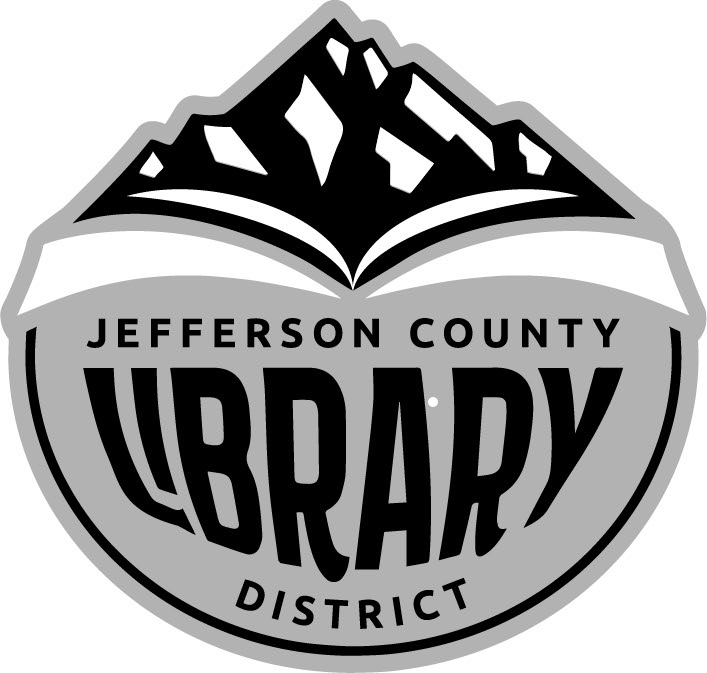 Members Present:	Stephen Hillis, Susan Stovall, Karen Esvelt, Guy ChittendenMembers Absent:	Royce EmbanksStaff Present:	Jane Ellen Innes	I.	Call to OrderChairperson Stephen Hillis called the meeting to order at 3:08 pm.	II.	Acceptance of Agenda and Establishment of a quorumThe agenda was reviewed and it was established that a quorum was present.  Susan Stovall moved, Guy Chittenden seconded, that the agenda be accepted with flexibility. Motion passed unanimously.	III.	Public CommentThere were no public comments.	IV.	Approval of MinutesIt was moved by Karen Esvelt, seconded by Stovall, that the minutes of the June 9, 2020 Board meeting be approved as distributed.  Motion passed unanimously.	V.	2020-2021 JCLD Budget 	A.	Acknowledge Budget Committee Members and TermsThe Jefferson County Library District informally approved the budget committee at its February 12, 2020 meeting.  The Board formally acknowledged these members of the 2020-21 JCLD budget committee, with the following term limits.Chuck Alexander – Term ending June 30, 2020Teri Drew – Term ending June 30, 2021Joan Starkel – Term ending June 30, 2021Sandra Hahn – Term ending June 30, 2022Courtney Snead – Term ending June 30, 2022	B.	Budget Resolutions1.	Resolution 20-01 to Adopt the budgetStovall moved, Esvelt seconded, that the following resolution be approved: BE IT RESOLVED that the Board of Directors of the Jefferson County Library District hereby adopts the budget for fiscal year 2020-2021 in the total amount of $3,957,784. This budget is now on file  at Jefferson County Library in Madras, Oregon. Motion passed unanimously.2.	Resolution making appropriationsStovall moved, Chittenden seconded, that the following resolution be approved:BE IT RESOLVED that the amounts shown below are hereby appropriated for the fiscal year beginning July 1, 2020, for the following purposes:Motion passed unanimously.3.	Resolution imposing TaxStovall moved, Esvelt seconded, that the following resolution be approved:BE IT RESOLVED that the following ad valorem property taxes are hereby imposed upon the assessed value	of all taxable property within the district for tax year 2020-2021:		 (1) In the amount of $ __________ OR  at the rate of $ 0.4349 per $1000 of assessed value for permanent rate tax; (2) In the amount of $ __________ OR  at the rate of $ _____ per $1000 of assessed value for local option tax; and (3) In the amount of $___________ for debt service on general obligation bonds;Motion passed unanimously.4.	Resolution Categorizing the TaxChittenden moved, Esvelt seconded, that the following resolution be approved:BE IT RESOLVED that the taxes imposed are hereby categorized for purposes of Article XI section 11b as: Subject to the General Government LimitationPermanent Rate Tax..........$___________ OR $ 0.4349/$1,000	Local Option Tax.…..…....$___________ OR $ ________/$1,000	Excluded from Limitation			General Obligation Bond Debt Service…..$ ___________________	Motion passed unanimously	It was moved by Chittenden, seconded by Stovall, the Library Board accept the Library’s operating budget for 2020-2021, as approved by the Budget Committee at its June 3, 2020, meeting.  Motion passed unanimously.	VI.	Other BusinessCOVID Cares Grant.  Innes reported that the Library had received a State Library COVID Cares Grant in the amount of $3,000.00.  The Youth Services team requested, and received approval from the State Library, that the funds be used for purchasing video equipment to be used for taping library programs and posting online, podcasting, and bloggingVI.	AdjournmentWith no further business before the Board, it was moved by Esvelt and seconded by Chittenden, that the meeting adjourn at 3:50 pm. Respectfully submitted,Jane Ellen InnesSecretary to the Board